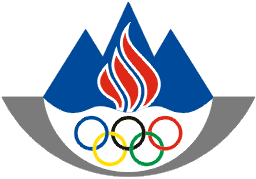 OLIMPIJSKI  KOMITE  SLOVENIJEZDRUŽENJE ŠPORTNIH ZVEZOdbor  za  vrhunski  športCelovška 25,1000  LJUBLJANA,  SLOVENIJATel..: +386 1 230 60 08Fax.: +386 1 230 60 26http://www.olympic.siLjubljana, 2.7.2012Št. dokumenta: 30311-4-6/12ZADEVA: Predlog Team Slovenia OI London 2012Predlog Team Slovenia OI London 2012 je oblikovan na 14. seji OVŠ 2.7.2012 v skladu s projektom POI London 2012, kvalifikacijskim sistemom in kriteriji za imenovanje potnikov za nastop na POI London 2012 ter na podlagi predlogov prejetih s strani NPŠZ:ATLETIKAŠPORTNIKI SPREMLJEVALCIBADMINTONŠPORTNIKI SPREMLJEVALCIGIMNASTIKA-športnaŠPORTNIKISPREMLJEVALCIJADRANJEŠPORTNIKIJUDOŠPORTNIKISPREMLJEVALCIDodatna podpora športnikomKAJAK KANU - slalomŠPORTNIKI SPREMLJEVALCIKAJAK KANU – mirne vodeŠPORTNIKISPREMLJEVALCIDodatna podpora športnikomKOLESARSTVO - cestnoŠPORTNIKISPREMLJEVALCIDodatna strokovna podporaKOLESARSTVO - gorskoŠPORTNIKISPREMLJEVALCIDodatna strokovna podporaLOKOSTRELSTVO - tarčnoŠPORTNIKISPREMLJEVALCINAMIZNI TENISŠPORTNIKISPREMLJEVALCIPLAVANJEŠPORTNIKISPREMLJEVALCIDodatna podpora športnikomSTRELSTVOŠPORTNIKISPREMLJEVALCITAEKWONDOŠPORTNIKISPREMLJEVALCIDodatna podpora športnikomTENISŠPORTNIKISPREMLJEVALCIDodatna podpora športnikomTRIATLONŠPORTNIKISPREMLJEVALCIVESLANJEŠPORTNIKISPREMLJEVALCIDodatna strokovna podporaSTROKOVNA PODPORA TEAM SLOVENIAVODSTVO TEAM SLOVENIAŠTEVILČNI PREGLED TEAM SLOVENIA LONDON 2012direktor	predsednik OVŠBlaž Perko	Bogdan GabrovecŠportnik oz. ekipaNastopajoča disciplinaDosežen kriterij  (uvrstitev, rezultat, disciplina, rang tekme, datum, kraj)Larue Brent400 m400 m ovire400 m: 45.75, EA Classic, Velenje 28.6.2011; 46.39, EA Classic, Velenje 14.6.2012 (45.30/45.90)400m ovire: 49.77, APS, Celje 12.06.2011; 49.61 IAAF World Challenge, Ostrava 25.5.2012; (49.50/49.80)Kobe Primožmaraton2:16:18, Qualifyng Marathon Milano, 10.4.2011; 2:14:50 Qualifyng Marathon, Linz 22.04.2012 (2:15:00/2:18:00)Prezelj Rožlevišina2.28, MAL, Postojna, 5.6.2011; 2.32 APS. Maribor 17.6.2012 (2.31/2.28)Kozmus Primožkladivo80.28, IAAF World Challenge, Zagreb 13.9.2011; 77.35 EA Classic Velenje, 14.6.2012  (78.00/74.00)Kranjc Matijakopje79.72, MAL, Postojna 5.6.2011; 77.33, APS, Maribor 17.6.2012 (82.00/79.50); 17/38 OI 2008, 21/37 SP 2011Roman Sonja1500 m4:07:67 IAAF World Challenge, Hengelo 27.5.2012 (4:06.00/4:08.90)Tomić Marina100 m ovire13.10, EP ekipno, Izmir 19.6.2011; 13.04, MAL, Sl. Bistrica 26.5.2012 (12.96/13.15)Šestak Marijatroskok14.30 MAL, Ljubljana 27.7.2011; 14.26 EA Classic, Velenje 14.6.2012 (14.30/14.10) Šutej Tinapalica4.61 SEC champion, Athens 14.5.2011; 4.55 Austin 31.3.2012 Texas Relays (4.50/4.40)Špiler Barbarakladivo67.06 EP, Tallinn, 23.7.2011; 71.25, Miting, Čakovec 5.5.2012 (71.50/69.00)Ratej Martinakopje65.89, MAL Sl. Bistrica 29.5.2011; 65.24 zimsko DP, Domžale 25.2.2012 (61.00/59.00) Jereb Žanamaraton2:52:33 DP Ljubljana 23.10.2011; 2:93:47, Qualifyng Marathon, Utrecht 9.4.2012Ime in priimekFunkcijaMartin Steinervodja ekipePrimož ČetrtičtrenerAndrej HajnšektrenerVladimir KevotrenerMatija ŠestaktrenerDušan PrezeljtrenerRoman KejžartrenerSlavko ČrnetrenerAlbert ŠobatrenerMatej JuharttrenerMiha TomctrenerŠportnik oz. ekipaNastopajoča disciplinaDosežen kriterij  (uvrstitev, rezultat, disciplina, rang tekme, datum, kraj)Maja Tvrdyposamezno87.m SRL 3.5.2012 absolutna lestvica / 41.m olimpijski ključ (84.m SRL 28.6.2012)Ime in priimekFunkcijaMykola PeshekhonovtrenerŠportnik oz. ekipaNastopajoča disciplinaDosežen kriterij  (uvrstitev, rezultat, disciplina, rang tekme, datum, kraj)Golob Sašamnogoboj51.m mnogoboj, 51,257 točk, športna gimnastika, 10.1. – 14.1.2012, London, kvalifikacijska (izbirna) tekma za POI 201229.m parter, 13,066 točk, 28.m mnogoboj, 48,465 točk, EP, Bruselj, Belgija, 9-13.5.2012Ime in priimekFunkcijaLyudmyla Korolenkotrener Športnik oz. ekipaNastopajoča disciplinaDosežen kriterij  (uvrstitev, rezultat, disciplina, rang tekme, datum, kraj)Vasilij Žbogarfinn13.m (10. država), finn, SP, 3.-18. december 2011, Perth, AustraliaKarlo Hmeljaklaser67.m (32. država), laser, 3.-18. december 2011, Perth, Australia; 114.m laser SP 12.5.2012Tina Mrak470 ženske19.m (16. država), 470, 3.-18. december 2011, Perth, AustraliaTeja Černe470 ženske19.m (16. država), 470, 3.-18. december 2011, Perth, AustraliaIme in priimekFunkcijaDr. Zmago Kranjcvodja ekipeTrevor MillartrenerTomaž ČopitrenerNoemi Valtueno GimenofizioterapevtkaŠportnik oz. ekipaNastopajoča disciplinaDosežen kriterij  (uvrstitev, rezultat, disciplina, rang tekme, datum, kraj)Ceraj Matjaž+100 kg15.m Olimpijska rang lestvicaDrakšič Rok-66 kg5.m Olimpijska rang lestvicaSedej Aljaž-81 kg19.m Olimpijska rang lestvicaĐukić Vesna-57 kgkvalificirana preko kontinentalne kvotePolavder Lucija+78 kg3.m Olimpijska rang lestvicaŽolnir Urška-63 kg3.m Olimpijska rang lestvicaVelenšek Anamari-78 kg10.m Olimpijska rang lestvicaSraka Vukovič Raša-70 kg4.m Olimpijska rang lestvicaIme in priimekFunkcijaBrod Gregorvodja ekipeFabjan MarjantrenerŽeleznikar MitjatrenerŠpes Francitrener Ime in priimekFunkcijaTrstenjak Tinasparing; Đukić, ŽolnirTrbovc Igorsparing; Drakšič, VelenšekVukovič Lukasparing; SrakaDragič Vitosparing; CerajLah Benosparing; PolavderMohorovič Simonsparing; SedejŠportnik oz. ekipaNastopajoča disciplinaDosežen kriterij  (uvrstitev, rezultat, disciplina, rang tekme, datum, kraj)Kauzer PeterK-1 slalom1.m K-1 slalom SP, 11.9.2011, BratislavaTaljat SašoC-2 slalom5.m C-2 slalom SP, 11.9.2011, Bratislava Božič LukaC-2 slalom5.m C-2 slalom SP, 11.9.2011, BratislavaBenjamin SavšekC-1 slalom17.m C-1 slalomSP, 11.9.2011, Bratislava, 3.m C-1 slalom EP, 12.5.2012, AugsburgEva TerčeljK-1 slalom9.m K-1 slalom SP, 10.9.2011, BratislavaIme in priimekFunkcijaAndrej Jelencvodja ekipeKauzer Peter st.trenerJože VidmartrenerDejan TestentrenerMiha TerdičtrenerŠportnik oz. ekipaNastopajoča disciplinaDosežen kriterij  (uvrstitev, rezultat, disciplina, rang tekme, datum, kraj)Špela Ponomarenko JaničK-1 500 m K-1 200 m13.m K-1 sprint 500 m SP, 20.8.2011, Szeged;  3.m K-1 sprint 500 m EP, 24.6.2012, ZagrebIme in priimekFunkcijaStjepan JaničtrenerIme in priimekFunkcijaMarjan Ogorevcbio terapevtŠportnik oz. ekipaNastopajoča disciplinaDosežen kriterij  (uvrstitev, rezultat, disciplina, rang tekme, datum, kraj)Jani Brajkovičcestna dirkakronometerUCI kvota – uvrstitev na UCI lestviciBorut Božičcestna dirkaUCI kvota – uvrstitev na UCI lestviciGrega Bolecestna dirkaUCI kvota – uvrstitev na UCI lestviciPolona Batageljcestna dirkaUCI kvota – uvrstitev na UCI lestviciIme in priimekFunkcijaMartin Hvastijavodja ekipeAndrej HauptmantrenerFilip TišmaserviserIme in priimekFunkcijaMilan EržentrenerŠportnik oz. ekipaNastopajoča disciplinaDosežen kriterij  (uvrstitev, rezultat, disciplina, rang tekme, datum, kraj)Blaža KlemenčičkrosUCI kvota – 7.m na UCI lestvici na dan 31.5.2012Tanja ŽakeljkrosUCI kvota – 10.m na UCI lestvici na dan 31.5.2012Ime in priimekFunkcijaRobert Pintaričvodja ekipeGerald SchrempfserviserIme in priimekFunkcijaUrban FerenčaktrenerŠportnik oz. ekipaNastopajoča disciplinaDosežen kriterij  (uvrstitev, rezultat, disciplina, rang tekme, datum, kraj)Klemen Štrajhar70m krog + olimpijski krog2.m; 631,-6,7,6,6,4,6; 70m + olimpijski krog, 18.-24.6.2012, Ogden (ZDA)Ime in priimekFunkcijaMatej ZupanctrenerŠportnik oz. ekipaNastopajoča disciplinaDosežen kriterij  (uvrstitev, rezultat, disciplina, rang tekme, datum, kraj)Bojan Tokičposameznodirektna uvrstitev na OI – SRL po SP 2011 – Rotterdam 08.-15.05.2012; 36.m SRL 1.6.2012Ime in priimekFunkcijaBojan RaktrenerŠportnik oz. ekipaNastopajoča disciplinaDosežen kriterij  (uvrstitev, rezultat, disciplina, rang tekme, datum, kraj)Damir Dugonjič100 prsno100 prsno 1:00.60, Ohio State Grand Prix (ZDA), 9.3.2012Sara Isakovič200 prosto100 delfin4x200 prosto200 prosto 1:58.01 SP, 24.7.2011100 delfin 1:00.23 SP, 24.7.20114x200 prosto EP, Debrecen, 21.5.2012Anja Klinar400 mešano200 delfin4x200 prosto400 mešano 4:39.90 Open Slovenia 2011, 2.6.2011200 delfin 2:09.54 Open Slovenia 2011, 2.6.20114x200 prosto Debrecen, 21.5.2012Anja Čarman200 hrbtno200 hrbtno 2:12.10 EP, 21.5.2012Peter Mankoč100 delfin100 delfin 52,46 SP, 24.7.2011Robert Žbogar200 delfin200 delfin 1:57.71 SP, 27.7.2011Tjaša Vozel100 prsno100 prsno 1:09.22, Open Championships of Slovenia, 26.4.2012Tjaša Oder800 prosto3.m 800 prosto MSP, 8:38.24, 16.8.2011Tanja Šmid200 prsno200 prsno 2:29.14, Open Slovenia, 2.6.2011Urška Bežan4x200 prosto4x200 prosto EP Debrecen, 21.5.2012Mojca Sagmeister4x200 prosto4x200 prosto EP Debrecen, 21.5.2012Ime in priimekFunkcijaRoni Pikecvodja ekipeMiha PotočniktrenerMatija MedvešektrenerGorazd PodržavniktrenerKarmen PetričtrenerBorut PetričtrenerIgor Veličkovič trenerIme in priimekFunkcijaBranko Skubicbio terapevtŠportnik oz. ekipaNastopajoča disciplinaDosežen kriterij  (uvrstitev, rezultat, disciplina, rang tekme, datum, kraj)Rajmond DebevecMK puška 60 ležeMK puška 3x401.m MK puška 60 leže EP, Beograd, 5.8.2011 (702,8 krogov)Boštjan Mačektrap3.m trap EP, Beograd, 5.8.2011 (146 zadetkov)Živa Dvoršakzračna puškaMK puška 3x207.m zračna puška EP Vierumäkie, 18.2.2012 (499,0 krogov)Ime in priimekFunkcijaAlojz Mikoličvodja ekipeNikolaj MejaštrenerDavid Zalartrener Športnik oz. ekipaNastopajoča disciplinaDosežen kriterij  (uvrstitev, rezultat, disciplina, rang tekme, datum, kraj)Nuša Rajher+67 kg3.m olimpijski turnir KazanIvan Trajkovič+87 kg3.m olimpijski turnir KazanFranka Anić-67 kg3.m olimpijski turnir KazanIme in priimekFunkcijaJakob Slavecvodja ekipeDušan Pantarglavni trenerIme in priimekFunkcijaJure PantarsparingTomislav Bučanacosebni trener, RajherBojan Feršosebni trener; TrajkovičAnte Šegedinosebni trener, AnićŠportnik oz. ekipaNastopajoča disciplinaDosežen kriterij  (uvrstitev, rezultat, disciplina, rang tekme, datum, kraj)Polona HercogposameznoWTA 44.m – kriteriji ITFKatarina SrebotnikdvojiceWTA 6.m – kriteriji ITFAndreja KlepačdvojiceWTA 63.m (izbor K. Srebotnik) Blaž KavčičposameznoATP 74.m – dodeljeno povabilo s strani ITF 11.6.2012Ime in priimekFunkcijaMima Jaušovecvodja ekipeBlaž Trupejtrener Ime in priimekFunkcijaVladimir Platenikosebni trener; HercogŠportnik oz. ekipaNastopajoča disciplinaDosežen kriterij  (uvrstitev, rezultat, disciplina, rang tekme, datum, kraj)Mateja Šimictriatlon53.m olimpijska lestvica 31.5.2012Ime in priimekFunkcijaFrancesco FissoretrenerŠportnik oz. ekipaNastopajoča disciplinaDosežen kriterij  (uvrstitev, rezultat, disciplina, rang tekme, datum, kraj)Luka Špikdvojni dvojec5.m dvojni dvojec SP, 28.8.-4.9.2011, BledIztok Čopdvojni dvojec5.m dvojni dvojec SP, 28.8.-4.9.2011, BledIme in priimekFunkcijaMiloš JanšatrenerJernej Slivnikvodja ekipeIme in priimekFunkcijaNada Rotovnik KozjekzdravnicaIme in priimekFunkcijadr. Rudi Čajavecglavni zdravnikdr. Petra Zupetglavni zdravnikdr. Marjan Koršičzdravnikdr. Rasto Stokzdravnikdr. Matjaž VogrinzdravnikKhalid Nasifvodja fizioterapevtovMatej IpavecfizioterapevtUrban KomacfizioterapevtMarko RonermaserMatej Cvitaničmaserdr. Matej Tušakšportni psihologdr. Tanja Kajtnašportni psihologIme in priimekFunkcijaBogdan Gabrovecvodja Team SloveniaBlaž Perkopomočnik vodje Team SloveniaBorut Kolaričpomočnik vodje Team SloveniaŽiga Dobnikarpomočnik vodje Team SloveniaBrane Dmitrovičpress attachéMatic Švabstrokovni sodelavecŠportnikiŠportnikiVodje, trenerjiTehnično osebjeZdravnikFizioPsihologSkupajOstaliŠport MŽVodje, trenerjiTehnično osebjeZdravnikFizioPsihologSkupajOstaliATLETIKA571123BADMINTON112ŠPORTNA GIMNASTIKA 112JADRANJE22318JUDO354126KAJAK SLALOM41510KAJAK MIRNE VODE1121KOLESARSTVO CESTNO312171KOLESARSTVO GORSKO21141LOKOSTRELSTVO112NAMIZNI TENIS112PLAVANJE387181STRELSTVO2136TAEKWON-DO12254TENIS13261TRIATLON112VESLANJE2241STROKOVNA PODPORA55212VODSTVO66SKUPAJ283654256213316